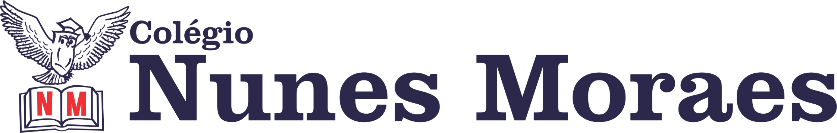 “São as pequenas atitudes que geram grandes mudanças.”Feliz terça-feira!1ª aula: 7:20h às 8:15h – MATEMÁTICA – PROFESSOR: DENILSON SOUSA1° Passo: Abra a atividade que o professor Denilson Disponibilizará no grupo da sala e resolva as questões. Tire dúvidas com o professor. (20 min.)2° passo: Quando o professor autorizar, assista a videoaula de revisão. A aula está disponível no seguinte link. https://youtu.be/VSoneEc8gSU 3° passo: Mediante as explicações feitas na videoaula corrija as questões feitas por você. Se surgir dúvida fale com o professor. 4°passo: Envie as questões resolvidas na nossa aula para a coordenação.Durante a resolução dessas questões o professor Denilson vai tirar dúvidas no WhatsApp (9165.2921)Faça foto das atividades que você realizou e envie para coordenação Islene (9.9150-3684)Essa atividade será pontuada para nota.2ª aula: 8:15h às 9:10h – PORTUGUÊS – PROFESSORA: MARÍLIA VIDAL1º passo: Organize seu material: livro SAS 04, p. 11.2º passo: Assista a videoaula disponibilizada no link abaixo.3º passo: Acesse o link do google meet que será disponibilizado pela professora.4º passo: Junto com a turma, a professora resolverá questões para revisão.5º passo: Envie para a coordenação a foto das atividades concluídas.Durante a resolução dessas questões a professora Marília vai tirar dúvidas no WhatsApp (9.9202-5273)Faça foto das atividades que você realizou e envie para coordenação Islene (9.9150-3684)Essa atividade será pontuada para nota.Intervalo: 9:10h às 9:30h3ª aula: 9:30h às 10:25 h – PORTUGUÊS – PROFESSORA: MARÍLIA VIDAL1º passo: Organize seu material: livro de Arte, p. 166.2º passo: Assista a videoaula disponibilizada no link abaixo.3º passo: Acesse o link do google meet que será disponibilizado pela professora.4º passo: Junto com a turma, a professora resolverá questões para revisão.5º passo: Envie para a coordenação a foto das atividades concluídas.Durante a resolução dessas questões a professora Marília vai tirar dúvidas no WhatsApp (9.9202-5273)Faça foto das atividades que você realizou e envie para coordenação Islene (9.9150-3684)Essa atividade será pontuada para nota.4ª aula: 10:25h às 11:20h – CIÊNCIAS – PROFESSORA: RAFAELLA CHAVES1º passo: Acessar o link para atividade de sala: revisão do capítulo 13 e 14. https://drive.google.com/file/d/1x3wxvnRLD3Ms9yVo3xJVyYhnFRD3NAGT/view?usp=sharing ESTAREI DISPONÍVEL NO WHATSAPP PARA TIRAR SUAS DÚVIDAS.  2º passo: Enviar para o responsável da sala.3º passo: Correção da atividade de sala no link: será disponibilizado no grupo da turma.Sugestão de vídeo pós aula:  https://www.youtube.com/watch?v=ASt16pI29nI&feature=youtu.behttps://www.youtube.com/watch?v=-Un68xsUhz8&feature=youtu.behttps://www.youtube.com/watch?v=A932I3_uX0M&feature=youtu.behttps://www.youtube.com/watch?v=lZjMz0LtCPo&feature=youtu.behttps://www.youtube.com/watch?v=oRJTq8xiFS0&feature=youtu.behttps://www.youtube.com/watch?v=AelYC8ArRX4&feature=youtu.behttps://www.youtube.com/watch?v=T62Pga8e2gY&feature=youtu.beDurante a resolução dessas questões a professora Rafaella vai tirar dúvidas no WhatsApp (9.92057894)Faça foto das atividades que você realizou e envie para coordenação Islene (9.9150-3684)Essa atividade será pontuada para nota.PARABÉNS POR SUA DEDICAÇÃO!